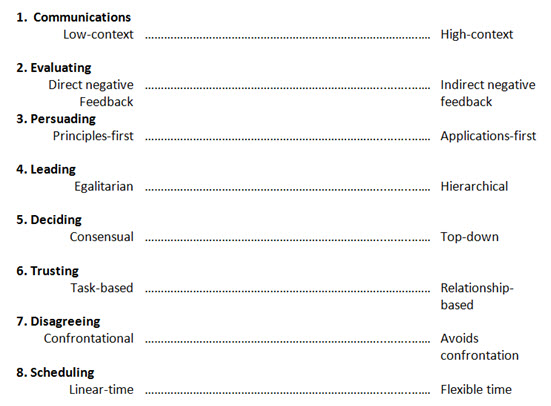                                    <>===================================<>THE CULTURE MAP: Breaking Through the Invisible Boundaries of Global Business 